附件2面试考场交通图和平面图考场名称：佛山市三水区云东海街道云东海学校考场地址：佛山市三水区云东海街道映海路、广佛肇轻轨三水北站往东约1公里处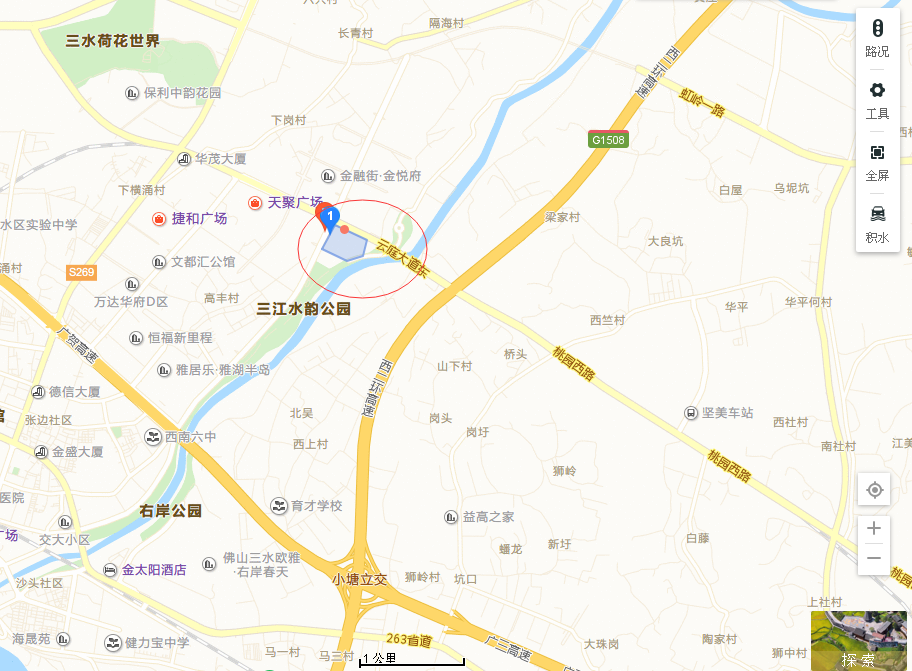 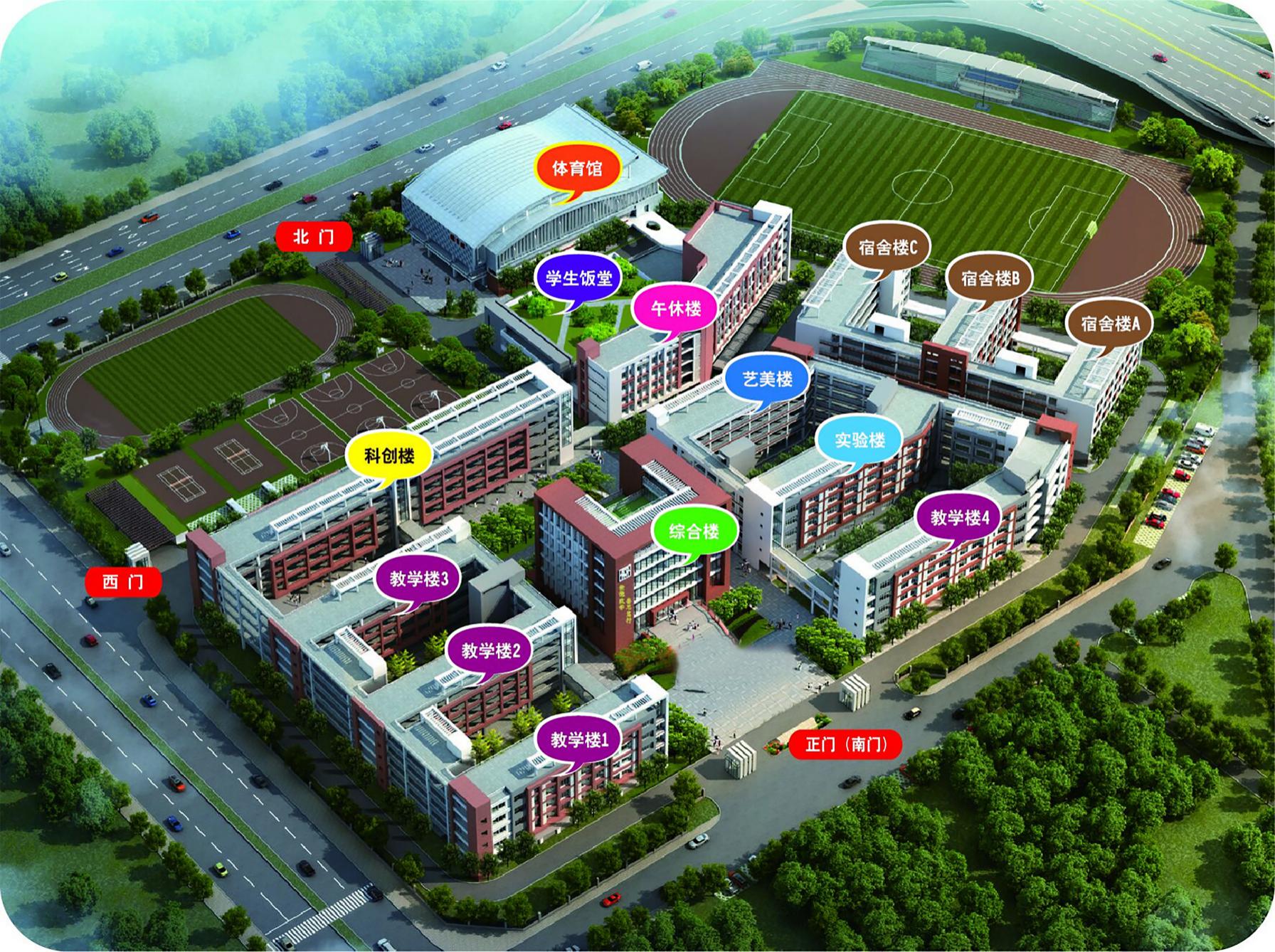 